Практические занятияпо оказанию первой помощи9 класс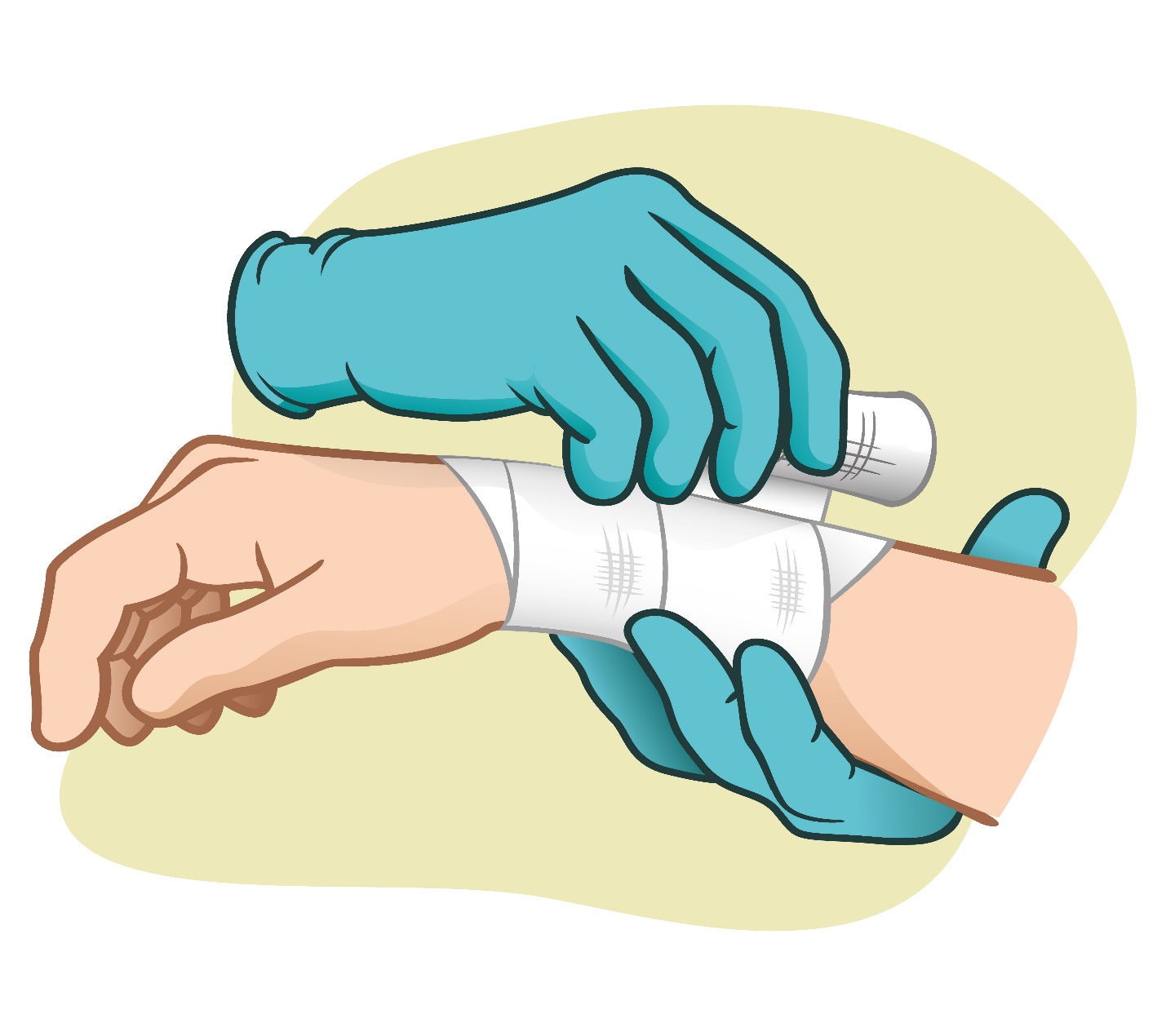 Задание 1. Во время экскурсии ученица подвернула ногу. Она не может на нее встать и опереться из-за сильных болей. Голеностопный сустав отекает и синеет. Окажите первую помощь.Условия: выполняется на роботе-тренажере «ГЛАША».Алгоритм выполнения задачи:Наложить шину.Приложить холод. Вызвать скорую помощь.Задание 2. Во время купания в реке ребята ныряли. Один мальчик нырнул и долго не появлялся из воды. Извлечен из воды бледный, с синюшными губами, дрожит, в сознании, разговаривает.                                                                               Окажите первую помощь.Условия: выполняется на статистической модели «ГОША» Алгоритм выполнения задачи:1.  Вызвать скорую помощь.2.  Переодеть в сухую одежду.3.  Усадить или привести в полусидячее положение.4.  Укрыть (предотвратить переохлаждение).5.  По возможности, напоить горячим сладким чаем.6.  Контроль сознания, пульса, дыхания.7.  Быть готовым к проведению СЛР.8.  Передать бригаде скорой помощи.Задание 3. Велосипедист упал на проселочной дороге. Пострадавший в сознании, на вопросы отвечает правильно. Жалуется на боли в области правого бедра. На наружной боковой поверхности бедра рана, из которой торчит сломанная ветка.  Кровотечения нет.Окажите первую помощь.Условия: выполняется на манекенеАлгоритм выполнения задачи:Обеспечить безопасное оказание первой помощи.Вызвать скорую помощь.Обработать кожу вокруг раны антисептиком.Вокруг инородного тела уложить валики, изготовленные из бинтов. Бережно зафиксировать инородное тело и валики бинтом.Выполнить иммобилизацию поврежденной конечности подручными средствами.Придать пострадавшему удобное положение.Приложить «холод» к месту травмы.Наблюдать за сознанием, дыханием, кровообращением пострадавшего до приезда скорой помощи. Задание 4. Проходя заражённый участок, вы увидели лежащего на боку задыхающегося человека, который не успел надеть противогаз. Необходимо помочь пострадавшему, надев на него противогаз. Оборудование: робот-тренажер или манекен, гражданский противогаз (ГП-5 или ГП-7) - 1 шт., спортивный мат – 1 шт.Алгоритм выполнения задачи:1.Для надевания противогаза на пораженного оказывающий помощь становится на колени у головы пораженного, сзади, его голову кладет себе на колени.2.Обеими руками берет шлем-маску за края так, чтобы большие пальцы были снаружи, а остальные – внутри маски, растягивает ее и надевает на подбородок, потом на голову пораженного. Задание 5.На полу в ограниченном пространстве 2×3 метра под электрическими проводами, натянутыми на высоте 60 см лежит пострадавший, который кричит от боли, у его ноги образовалась большая лужа крови. Возможность вызвать спасательные службы отсутствует. Необходимо соблюдая меры безопасности оказать первую помощь и извлечь пострадавшего из опасного места.Оборудование: робот-тренажер, набор бинтов, перчатки медицинские смотровые нестерильные, косынка медицинская, стикеры, карандаш простой, бутылка с холодной водой, подручные средства (ремень, галстук, косынка медицинская, шарф, тканевые ленты, карандаши), универсальная спасательная петля, на полу спортивного зала в ограниченном пространстве 2×3 метра под электрическими проводами, натянутыми на высоте 60 см лежит пострадавший, который кричит от боли, у его ноги образовалась большая лужа крови. Возможность вызвать спасательные службы отсутствует. Необходимо соблюдая меры безопасности оказать первую помощь и извлечь пострадавшего из опасного места.Алгоритм выполнения задачи:Повязку на рану не накладывать, время наложения жгута не фиксировать. 1. Участник оценивает обстановку, убеждается в безопасности оказания первой помощи. 2. Выявляет кровотечение, определяет его тип. 3. Выбирает предмет для изготовления импровизированного жгута.4. Накладывает кровоостанавливающий жгут (импровизированный кровоостанавливающий жгут), подложив ткань. 5. Извлекает пострадавшего из опасного места с помощью универсальной спасательной петли («Петля за ноги»). Способ вязки: ноги пострадавшего укладывают вместе или одна на другую. УСП, сложенная вдвое, продевается под ногами и делается удавка. Для фиксации удавки вяжется узел «простой штык». При выполнении задания оказывает пострадавшему психологическую поддержку (разговаривает с пострадавшим). Задание 6.На полу лежит человек без признаков жизни (клиническая смерть). Необходимо оказать ему первую помощь.Оборудование: робот-тренажёр, коврик туристический.Алгоритм выполнения задачи:Участник в течение 1 минуты выполняет безвентиляционную сердечно-лёгочную реанимацию.Задание 7.На земле после ДТП лежит без движения пострадавшийОборудование: робот-тренажёр, коврик туристический, телефон.Алгоритм выполнения задачи:Участник оценивает обстановку, убеждается в безопасности оказания первой помощи.Проверяет признаки жизни (сознание, дыхание, пульс).Вызвать скорую помощь.Обеспечить свободный доступ к грудной клетке.Ослабить поясной ремень.Провести сердечно-легочную реанимацию.Задание № 8 На перемене у школьника проявились признаки обморока: внезапно наступила дурнота, головокружение, слабость и потеря сознания.  Побледнение и похолодание кожных покровов, дыхание замедлилось и стало поверхностным, пульс стал слабым и редким.Оборудование -  тренажер «Гоша» Задание 9. У пострадавшего травма головы, он в сознании. На затылке кровоточит рана.                                             Окажите первую помощь, наложив повязку “Чепец”. Оборудование: манекенЗадание 10На земле лежат два пострадавших, первый в бессознательном состоянии, второй кричит от боли, у его ноги образовалась большая лужа крови. Отсутствует возможность вызвать спасательные службы. Необходимо оказать пострадавшим первую помощь. Повязку на рану второго пострадавшего не накладывать.Оборудование: 2 робота-тренажера, кровоостанавливающий жгут, бинты, перчатки медицинские смотровые нестерильные, косынка медицинская, стикеры, карандаш простой, бутылка с холодной водой. Алгоритм выполнения задания: 1. Оценить обстановку, убедиться в безопасности оказания первой помощи.2. Перевести пострадавшего с отсутствием сознания в устойчивое боковое положение. 3. У другого пострадавшего выявить кровотечение, определить его тип. Выполнить пальцевое прижатие бедренной артерии (бедренная артерия прижимается кулаком, зафиксированным второй рукой, весом тела участника), затем наложить кровоостанавливающий жгут, подложив ткань. Указать время наложения жгута. Повязку на рану не накладывать. При выполнении задания оказывать пострадавшему психологическую поддержку (разговаривать с пострадавшим). №Перечень ошибокМаксимальный штрафНе использован холод. 5 балловВо время наложения шины раздался «стон» робота.        5 балловНе вызвана скорая помощь. Пострадавшие с повреждением костей конечностей подлежат госпитализации 5 баллов№Перечень ошибок, приводящих к начислению штрафных балловМаксимальный штрафНе предано полусидячее положение.5 балловНет контроля сознания, пульса, дыхания.5 балловПострадавший не согрет.5 балловНе одет в сухую одежду.5 балловНе вызвана скорая помощь. 5 баллов№Перечень ошибок, приводящих к начислению штрафных балловМаксимальный штраф1.Не обработана кожа вокруг раны.5 баллов2.Нет валиков вокруг инородного тела. Смещение инородного тела приведет к кровотечению и болевому шоку.5 баллов3.Не приложен холод.5 баллов4.Нет наблюдения за сознанием, дыханием, кровообращением пострадавшего.5 баллов5.Не вызвана скорая помощь. 5 баллов№Перечень ошибок, приводящих к начислению штрафных балловМаксимальный штраф1.Неуважительное отношение к пострадавшему5 баллов2.При надевании противогаза участник сел на грудь пострадавшего5 баллов3.Пострадавший не перевёрнут на спину               5 баллов4.Не расстегнут воротник куртки или нательной рубашки, чтоб пострадавшему было удобнее делать вдохи5 баллов№Перечень ошибок, приводящих к начислению штрафных балловМаксимальный штраф1.Не выполнена оценка обстановки (не выполнен осмотр места происшествия и/или не произнесено: «Обстановка безопасна» или иное, не искажающее смысла.5 баллов2.Не надеты перчатки медицинские (до проведения манипуляции)5 баллов3.Импровизированный жгут наложен на голое тело               5 баллов4.Не оказана психологическая поддержка (с пострадавшим не разговаривали)5 баллов5.Своевременно не остановлено артериальное кровотечение из бедренной артерии (исчез пульс на сонной артерии)5 баллов6.Касание проводов участником или пострадавшим5 баллов7.Пострадавший не извлечён из опасного места5 баллов8.Пострадавший извлечён из опасного места без использования УСП5 баллов9.Пострадавший извлечён из опасного места до наложения жгута5 баллов10.«Петля за ноги» завязана неправильно5 баллов№Перечень ошибок, приводящих к начислению штрафных балловМаксимальный штраф1.Не обеспечен свободный доступ к грудной клетке5 баллов2.Неправильная постановка рук при проведении СЛР (правильно – руки «в замок»)5 баллов3.Перелом мечевидного отростка               5 баллов4.Неправильное количество выполненных надавливаний на грудину пострадавшего (частота компрессий) за 1 минуту5 баллов5.Количество неэффективно выполненных надавливаний на грудину пострадавшего (глубина компрессий) за 1 минуту5 баллов№Перечень ошибок, приводящих к начислению штрафных балловМаксимальный штраф1.Не выполнена оценка обстановки (не выполнен осмотр места происшествия и/или не произнесено: «Обстановка безопасна», или иное, не искажающее смысла5 баллов2.Не проверены признаки жизни (сознание, дыхание, пульс)5 баллов3.Неправильно выполнена проверка наличия сознания               5 баллов4.Неправильно выполнена проверка дыхания с помощью зрения, слуха, осязания (предварительно запрокинуть голову)5 баллов5.Неправильно выполнена проверка пульса на сонной артерии (при выполнении проверки пульса)5 баллов6.Не обеспечен свободный доступ к грудной клетке5 баллов7.Не ослаблен поясной ремень5 баллов8.Неправильная постановка рук при проведении СЛР (правильно – руки «в замок»)5 баллов9.Перелом ребра5 баллов10.Перелом мечевидного отростка5 баллов11.В течение двух минут не появились признаки жизни5 баллов12.Не вызвана скорая медицинская помощь5 баллов13.Скорая медицинская помощь НЕ вызвана после определения отсутствия признаков жизни (определения состояния пострадавшего)5 баллов14.Не назван адрес места происшествия5 баллов15.Не сказано, что случилось5 баллов16.Не указан пол и примерный возраст пострадавшего5 баллов№Перечень ошибок, приводящих к начислению штрафных балловМаксимальный штраф1.Пострадавший не уложен на спину так, чтобы голова была несколько опущена, а ноги приподняты5 баллов2.Не освобождена шея и грудь от тесной одежды5 баллов3.Не вызвана скорая помощь               5 баллов4.Не натерты нашатырным спиртом виски и не поднесен нашатырный спирт к носу пострадавшего5 баллов№Перечень ошибок, приводящих к начислению штрафных балловМаксимальный штраф1.Не задан вопрос о разрешении оказания первой помощи5 баллов2.Не правильно выполнен алгоритм наложения повязки “чепец “5 баллов3.Повязка недостаточно плотно наложена, плохо держится, есть риск ее соскальзывания               5 баллов4.Повязка не везде наложена в 2-3 слоя бинта, местами просвечивает (один слой бинта)5 баллов5.Под повязку не подложена стерильная салфетка5 баллов6.Не вызвана скорая помощь 5 баллов№Перечень ошибок, приводящих к начислению штрафных балловМаксимальный штраф1. Не выполнена оценка обстановки (не выполнен осмотр места происшествия и/или не произнесено: «Обстановка безопасна» или иное, не искажающее смысла)5 баллов2.Пострадавший с отсутствием сознания не переведён в устойчивое боковое положение5 баллов3.Пострадавший с отсутствием сознания переведён в устойчивое боковое положение, но страховка шейного отдела позвоночника не выполнена (неправильно выполнена)               5 баллов4.После перевода в устойчивое боковое положение не выполнено запрокидывание головы5 баллов5.У Пострадавшего с ранением бедренной артерии своевременно не остановлено артериальное кровотечение из бедренной артерии (исчез пульс на сонной артерии)5 баллов6.Не выполнено (неправильно выполнено) пальцевое прижатие бедренной артерии5 баллов7.Не надеты перчатки медицинские до проведения манипуляции по остановке кровотечения5 баллов8.Жгут наложен на голое тело5 баллов9.Не указано время наложения жгута5 баллов10.Не оказана психологическая поддержка (с пострадавшим не разговаривали)5 баллов11.Не вызвана скорая помощь5 баллов